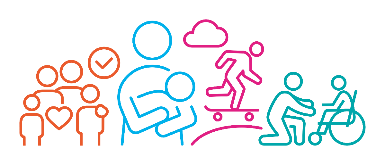 Educational Advice for Education, Health and Care Needs AssessmentChild / Young Person’s DetailsChild / Young Person’s DetailsChild / Young Person’s DetailsChild / Young Person’s DetailsNameDate of BirthHome AddressSchool / SettingDoes this replace any previous advice given at stage 1 (YES/NO)If YES please complete the remaining belowIf NO do you require us to use the stage 1 advice provided (YES/NO)Relevant Background InformationChild / Young Person’s Hopes, Dreams and Wishes for the FutureFamily’s AspirationsLearning and EmploymentIndependence and Independent LivingFriendships and CommunityKeeping HealthyTHE OUTCOMES SOUGHT FOR THE CHILD / YOUNG PERSONTHE OUTCOMES SOUGHT FOR THE CHILD / YOUNG PERSONTHE OUTCOMES SOUGHT FOR THE CHILD / YOUNG PERSONAspiration – Learning and EmploymentOutcomeBy whenAspiration – Towards IndependenceOutcomeBy whenAspiration – Friendships and CommunityOutcomeBy whenAspiration – Keeping  HealthyOutcomeBy whenCOMMUNICATION AND INTERACTIONCOMMUNICATION AND INTERACTIONCOMMUNICATION AND INTERACTIONCOMMUNICATION AND INTERACTIONCHILD/YOUNG PERSON’S STRENGTHSCHILD/YOUNG PERSON’S SPECIAL EDUCATIONAL NEEDS AND HOW THEY IMPACT CHILD/YOUNG PERSONCHILD/YOUNG PERSON’S SPECIAL EDUCATIONAL NEEDS AND HOW THEY IMPACT CHILD/YOUNG PERSONCHILD/YOUNG PERSON’S SPECIAL EDUCATIONAL NEEDS AND HOW THEY IMPACT CHILD/YOUNG PERSONSECTION FTHE SPECIAL EDUCATIONAL PROVISION REQUIRED BY CHILD/YOUNG PERSONSECTION FTHE SPECIAL EDUCATIONAL PROVISION REQUIRED BY CHILD/YOUNG PERSONSECTION FTHE SPECIAL EDUCATIONAL PROVISION REQUIRED BY CHILD/YOUNG PERSONSECTION FTHE SPECIAL EDUCATIONAL PROVISION REQUIRED BY CHILD/YOUNG PERSONSpecial Educational ProvisionSpecial Educational ProvisionHow oftenProvided by  COGNITION AND LEARNING  COGNITION AND LEARNING  COGNITION AND LEARNING  COGNITION AND LEARNINGCHILD/YOUNG PERSON’S STRENGTHSCHILD/YOUNG PERSON’S SPECIAL EDUCATIONAL NEEDS AND HOW THEY IMPACT CHILD/YOUNG PERSONCHILD/YOUNG PERSON’S SPECIAL EDUCATIONAL NEEDS AND HOW THEY IMPACT CHILD/YOUNG PERSONCHILD/YOUNG PERSON’S SPECIAL EDUCATIONAL NEEDS AND HOW THEY IMPACT CHILD/YOUNG PERSONSECTION FTHE SPECIAL EDUCATIONAL PROVISION REQUIRED BY CHILD/YOUNG PERSONSECTION FTHE SPECIAL EDUCATIONAL PROVISION REQUIRED BY CHILD/YOUNG PERSONSECTION FTHE SPECIAL EDUCATIONAL PROVISION REQUIRED BY CHILD/YOUNG PERSONSECTION FTHE SPECIAL EDUCATIONAL PROVISION REQUIRED BY CHILD/YOUNG PERSONSpecial Educational ProvisionSpecial Educational ProvisionHow oftenProvided bySOCIAL, EMOTIONAL AND MENTAL HEALTHSOCIAL, EMOTIONAL AND MENTAL HEALTHSOCIAL, EMOTIONAL AND MENTAL HEALTHSOCIAL, EMOTIONAL AND MENTAL HEALTHCHILD/YOUNG PERSON’S STRENGTHSCHILD/YOUNG PERSON’S SPECIAL EDUCATIONAL NEEDS AND HOW THEY IMPACT CHILD/YOUNG PERSONCHILD/YOUNG PERSON’S SPECIAL EDUCATIONAL NEEDS AND HOW THEY IMPACT CHILD/YOUNG PERSONCHILD/YOUNG PERSON’S SPECIAL EDUCATIONAL NEEDS AND HOW THEY IMPACT CHILD/YOUNG PERSONSECTION FTHE SPECIAL EDUCATIONAL PROVISION REQUIRED BY CHILD/YOUNG PERSONSECTION FTHE SPECIAL EDUCATIONAL PROVISION REQUIRED BY CHILD/YOUNG PERSONSECTION FTHE SPECIAL EDUCATIONAL PROVISION REQUIRED BY CHILD/YOUNG PERSONSECTION FTHE SPECIAL EDUCATIONAL PROVISION REQUIRED BY CHILD/YOUNG PERSONSpecial Educational ProvisionSpecial Educational ProvisionHow oftenProvided by  PHYSICAL AND SENSORY  PHYSICAL AND SENSORY  PHYSICAL AND SENSORY  PHYSICAL AND SENSORYCHILD/YOUNG PERSON’S STRENGTHSCHILD/YOUNG PERSON’S SPECIAL EDUCATIONAL NEEDS AND HOW THEY IMPACT CHILD/YOUNG PERSONCHILD/YOUNG PERSON’S SPECIAL EDUCATIONAL NEEDS AND HOW THEY IMPACT CHILD/YOUNG PERSONCHILD/YOUNG PERSON’S SPECIAL EDUCATIONAL NEEDS AND HOW THEY IMPACT CHILD/YOUNG PERSONSECTION FTHE SPECIAL EDUCATIONAL PROVISION REQUIRED BY CHILD/YOUNG PERSONSECTION FTHE SPECIAL EDUCATIONAL PROVISION REQUIRED BY CHILD/YOUNG PERSONSECTION FTHE SPECIAL EDUCATIONAL PROVISION REQUIRED BY CHILD/YOUNG PERSONSECTION FTHE SPECIAL EDUCATIONAL PROVISION REQUIRED BY CHILD/YOUNG PERSONSpecial Educational ProvisionSpecial Educational ProvisionHow oftenProvided byOTHER AREAS OF NEED (e.g., medical, self-help)OTHER AREAS OF NEED (e.g., medical, self-help)OTHER AREAS OF NEED (e.g., medical, self-help)OTHER AREAS OF NEED (e.g., medical, self-help)CHILD/YOUNG PERSON’S STRENGTHSCHILD/YOUNG PERSON’S SPECIAL EDUCATIONAL NEEDS AND HOW THEY IMPACT CHILD/YOUNG PERSONCHILD/YOUNG PERSON’S SPECIAL EDUCATIONAL NEEDS AND HOW THEY IMPACT CHILD/YOUNG PERSONCHILD/YOUNG PERSON’S SPECIAL EDUCATIONAL NEEDS AND HOW THEY IMPACT CHILD/YOUNG PERSONSECTION FTHE SPECIAL EDUCATIONAL PROVISION REQUIRED BY CHILD/YOUNG PERSONSECTION FTHE SPECIAL EDUCATIONAL PROVISION REQUIRED BY CHILD/YOUNG PERSONSECTION FTHE SPECIAL EDUCATIONAL PROVISION REQUIRED BY CHILD/YOUNG PERSONSECTION FTHE SPECIAL EDUCATIONAL PROVISION REQUIRED BY CHILD/YOUNG PERSONSpecial Educational ProvisionSpecial Educational ProvisionHow oftenProvided byRecommended number of SEN support unitsDETAILS OF PROFESSIONAL COMPLETING THE ADVICEDETAILS OF PROFESSIONAL COMPLETING THE ADVICEDETAILS OF PROFESSIONAL COMPLETING THE ADVICEDETAILS OF PROFESSIONAL COMPLETING THE ADVICENameTitleService / AgencyAddressEmail AddressTelephone numberSignature Date advice completed